О внесении изменений в муниципальную программу Яльчикского района Чувашской Республики «Развитие сельского хозяйства и регулирование рынка сельскохозяйственной продукции, сырья и продовольствия Яльчикского района Чувашской Республики»Руководствуясь Бюджетным кодексом Российской Федерации, Уставом Яльчикского района Чувашской Республики, администрация Яльчикского района Чувашской Республики п о с т а н о в л я е т:1. Внести в муниципальную программу Яльчикского района Чувашской Республики «Развитие сельского хозяйства и регулирование рынка сельскохозяйственной продукции, сырья и продовольствия Яльчикского района Чувашской Республики», утвержденную постановлением администрации Яльчикского района Чувашской Республики от 11 марта 2019 года № 161 (далее – Муниципальная программа), следующие изменения: 	а) в паспорте Муниципальной программы позицию «Объемы финансирования Муниципальной программы с разбивкой по годам ее реализации»  изложить в следующей редакции: 	б)  раздел III Муниципальной программы изложить в следующей редакции:  «Расходы Муниципальной программы формируются за счет средств федерального бюджета, республиканского бюджета Чувашской Республики, бюджета Яльчикского района и средств внебюджетных источников.При софинансировании мероприятий Муниципальной программы из внебюджетных источников могут использоваться в том числе различные инструменты государственно-частного партнерства. Прогнозируемый объем финансирования Муниципальной программы в 2019–2035 годах составляет 53390,15 тыс. рублей, в том числе:в 2019 году – 12419,83 тыс. рублей;в 2020 году – 1460,33 тыс. рублей;в 2021 году –  640,30 тыс. рублей;в 2022 году – 1754,69 тыс. рублей;в 2023 году – 2855,00 тыс. рублей;в 2024 году – 2855,00 тыс. рублей;в 2025 году – 2855,00 тыс. рублей;в 2026–2030 годах – 14275,00 тыс. рублей;в 2031–2035 годах – 14275,00 тыс. рублей;из них средства:федерального бюджета – 41037,10 тыс. рублей, в том числе:в 2019 году – 4092,88 тыс. рублей;в 2020 году – 1188,13 тыс. рублей;в 2021 году –  490,40  тыс. рублей;в 2022 году – 1465,69 тыс. рублей;в 2023 году – 2600,00 тыс. рублей;в 2024 году – 2600,00 тыс. рублей;в 2025 году – 2600,00 тыс. рублей;в 2026–2030 годах – 13000,00 тыс. рублей;в 2031–2035 годах – 13000,00 тыс. рублей;           республиканского бюджета Чувашской Республики 11342,35 тыс. рублей, в           том числе:в 2019 году – 8264,75 тыс. рублей;в 2020 году – 122,20 тыс. рублей;в 2021 году – 79,90 тыс. рублей;в 2022 году – 139,00 тыс. рублей;в 2023 году – 210,50 тыс. рублей;в 2024 году – 210,50 тыс. рублей;в 2025 году – 210,50 тыс. рублей;в 2026–2030 годах – 1052,50 тыс. рублей;в 2031–2035 годах – 1052,50 тыс. рублей;бюджета Яльчикского района – 1010,70 тыс. рублей, в том числе:в 2019 году – 62,65 тыс. рублей;в 2020 году – 122,55 тыс. рублей;в 2021 году – 26,40 тыс. рублей;в 2022 году – 44,50 тыс. рублей;в 2023 году – 44,50 тыс. рублей;в 2024 году – 44,50 тыс. рублей;в 2025 году – 44,50 тыс. рублей;в 2026–2030 годах – 222,50 тыс. рублей;в 2031–2035 годах – 222,50 тыс. рублей.Объемы финансирования Муниципальной программы подлежат ежегодному уточнению исходя из реальных возможностей бюджетов всех уровней.Финансирование Муниципальной программы во временном разрезе отражено в табл. 1.».Таблица 1Финансирование Муниципальной программы (тыс. рублей)Ресурсное обеспечение и прогнозная (справочная) оценка расходов за счет всех источников финансирования реализации Муниципальной программы приведены в приложении № 2 к настоящей Муниципальной программе.»; в) приложение №2 к муниципальной программе изложить в новой редакции согласно приложению № 1 к настоящему постановлению; г) в паспорте подпрограммы «Устойчивое развитие сельских территорий Яльчикского района Чувашской Республики» Муниципальной программы позицию «Объемы финансирования подпрограммы с разбивкой по годам реализации подпрограммы» изложить в следующей редакции:д) раздел IV подпрограммы «Устойчивое развитие сельских территорий Яльчикского района Чувашской Республики» Муниципальной программы   изложить в следующей редакции: «Раздел IV. Обоснование объема финансовых ресурсов, необходимых для реализации подпрограммы (с расшифровкой по источникам финансирования, по этапам и годам реализации подпрограммы)Расходы подпрограммы формируются за счет средств федерального бюджета, республиканского бюджета Чувашской Республики, бюджета Яльчикского района и внебюджетных источников.Прогнозируемые объемы бюджетных ассигнований на реализацию мероприятий подпрограммы в 2019–2035 годах составляют 52931,95 тыс. рублей.Прогнозируемый объем финансирования подпрограммы на 1 этапе (2019 – 2025 годы) составляет 24540,95 тыс. рублей, из них средства:в 2019 году – 12318,93 тыс. рублей;в 2020 году – 1410,13 тыс. рублей;в 2021 году –   590,10 тыс. рублей;в 2022 году – 1704,49 тыс. рублей;в 2023 году – 2839,10 тыс. рублей;в 2024 году – 2839,10 тыс. рублей;в 2025 году – 2839,10 тыс. рублей;из них средства:федерального бюджета – 15037,10 тыс. рублей, в том числе:в 2019 году – 4092,88 тыс. рублей;в 2020 году – 1188,13 тыс. рублей;в 2021 году –  490,40  тыс. рублей;в 2022 году – 1465,69 тыс. рублей;в 2023 году – 2600,00 тыс. рублей;в 2024 году – 2600,00 тыс. рублей;в 2025 году – 2600,00 тыс. рублей;           республиканского бюджета Чувашской Республики 8938,15 тыс. рублей, в           том числе:в 2019 году – 8163,85 тыс. рублей;в 2020 году – 72,00 тыс. рублей;в 2021 году – 29,70 тыс. рублей;в 2022 году – 88,80 тыс. рублей;в 2023 году – 194,60 тыс. рублей;в 2024 году – 194,60 тыс. рублей;в 2025 году – 194,60 тыс. рублей;бюджета Яльчикского района – 565,70 тыс. рублей, в том числе:в 2019 году – 62,20 тыс. рублей;в 2020 году – 150,00 тыс. рублей;в 2021 году – 70,00 тыс. рублей;в 2022 году – 150,00 тыс. рублей;в 2023 году – 44,50 тыс. рублей;в 2024 году – 44,50 тыс. рублей;в 2025 году – 44,50 тыс. рублей.е) приложение к подпрограмме «Устойчивое развитие сельских территорий Яльчикского района Чувашской Республики» Муниципальной программы изложить в новой редакции согласно приложению № 2 к настоящему постановлению;ж) в паспорте подпрограммы «Развитие ветеринарии в  Яльчикском районе» Муниципальной программы позицию «Объемы финансирования подпрограммы с разбивкой по годам реализации подпрограммы» изложить в следующей редакции:з) раздел III подпрограммы «Развитие ветеринарии в Яльчикском районе» Муниципальной программы   изложить в следующей редакции: «Раздел III. Обоснование объема финансовых ресурсов, необходимых для реализации подпрограммы (с расшифровкой по источникам финансирования, по этапам и годам реализации подпрограммы)Расходы подпрограммы формируются за счет средств республиканского бюджета Чувашской Республики и внебюджетных источников.Общий объем финансирования подпрограммы в 2019-2035 годах составит 373,20 тыс. рублей, в том числе за счет средств:республиканского бюджета Чувашской Республики-373,20 тыс. рублей;Прогнозируемый объем финансирования подпрограммы на 1 этапе (2019–2025 годы) составит 214,20 тыс. рублей, из них средства:республиканского бюджета Чувашской Республики – 214,20 тыс. рублей.На 2 этапе (2026–2030 годы) объем финансирования подпрограммы составляет 79,50 тыс. рублей, из них средства:республиканского бюджета Чувашской Республики – 79,50 тыс. рублей;На 3 этапе (2031–2035 годы) объем финансирования подпрограммы составляет 79,50 тыс. рублей, из них средства:республиканского бюджета Чувашской Республики – 79,50 тыс. рублей;и) приложение к подпрограмме «Развитие ветеринарии в Яльчикском районе» Муниципальной программы изложить в новой редакции согласно приложению № 2 к настоящему постановлению;к) в паспорте подпрограммы «Обеспечение общих условий функционирования отраслей агропромышленного комплекса» Муниципальной программы позицию «Объемы финансирования подпрограммы с разбивкой по годам реализации подпрограммы» изложить в следующей редакции:л) раздел IV подпрограммы «Обеспечение общих условий функционирования отраслей агропромышленного комплекса» Муниципальной программы   изложить в следующей редакции: «Раздел IV. Обоснование объема финансовых ресурсов, необходимых для реализации подпрограммы (с расшифровкой по источникам финансирования, по этапам и годам реализации подпрограммы)Расходы подпрограммы формируются за счет средств республиканского бюджета Чувашской Республики, бюджета Яльчикского района и внебюджетных источников.Общий объем финансирования подпрограммы в 2019-2035 годах составит 85,00 тыс. рублей, в том числе за счет средств:республиканского бюджета Чувашской Республики-85,00 тыс. рублей;Прогнозируемый объем финансирования подпрограммы на 1 этапе (2019–2025 годы) составит 85,00 тыс. рублей, из них средства:республиканского бюджета Чувашской Республики – 85,00 тыс. рублей.На 2 этапе (2026–2030 годы) объем финансирования подпрограммы составляет 0,00 тыс. рублей, На 3 этапе (2031–2035 годы) объем финансирования подпрограммы составляет 0,00 тыс. рублей.м) приложение к подпрограмме «Обеспечение общих условий функционирования отраслей агропромышленного комплекса» Муниципальной программы изложить в новой редакции согласно приложению № 4 к настоящему постановлению.2. Настоящее постановление вступает в силу со дня его официального опубликования.Глава администрацииЯльчикского района                                                                                     Н.П. МиллинПриложение № 1к постановлению администрации  Яльчикского района Чувашской Республики  от 03 февраля №48                                   Приложение № 2 к муниципальной программе Яльчикского района Чувашской Республики «Развитие сельского хозяйства и регулирование рынка сельскохозяйственной продукции, сырья и продовольствия Яльчикского района Чувашской Республики»Ресурсное обеспечение прогнозная (справочная) оценка расходов за счет всех источников финансирования реализации муниципальной программы Яльчикского района Чувашской Республики «Развитие сельского хозяйства и регулирование рынка сельскохозяйственной продукции, сырья и продовольствия Яльчикского района Чувашской Республики» Приложение № 2к постановлению администрации  Яльчикского района Чувашской Республики  от 03 февраля №48                                    Приложениек подпрограмме «Устойчивое развитие сельских территорий Яльчикского района Чувашской Республики» муниципальной программы Яльчикского района Чувашской Республики «Развитие сельского хозяйства и регулирование рынка сельскохозяйственной продукции, сырья и продовольствия Яльчикского района Чувашской Республики»Ресурсное обеспечение реализации подпрограммы «Устойчивое развитие сельских территорий Яльчикского района Чувашской Республики» муниципальной программы Яльчикского района Чувашской Республики «Развитие сельского хозяйства и регулирование рынка сельскохозяйственной продукции, сырья и продовольствия Яльчикского района Чувашской Республики»Приложение № 3к постановлению администрации  Яльчикского района Чувашской Республики  от 03 февраля №48                                     Приложение к подпрограмме «Развитие ветеринарии в Яльчикском районе» муниципальной программы Яльчикского района Чувашской Республики «Развитие сельского хозяйства и регулирование рынка сельскохозяйственной продукции, сырья и продовольствия Яльчикского района Чувашской Республики»Ресурсное обеспечение реализации подпрограммы «Развитие ветеринарии в Яльчикском районе» муниципальной программы Яльчикского района Чувашской Республики «Развитие сельского хозяйства и регулирование рынка сельскохозяйственной продукции, сырья и продовольствия Яльчикского района Чувашской Республики»Приложение № 4к постановлению администрации  Яльчикского района Чувашской Республики  от 03 февраля №48           Приложениек подпрограмме «Обеспечение общих условий функционирования отраслей агропромышленного комплекса» муниципальной программы Яльчикского района Чувашской Республики «Развитие сельского хозяйства и регулирование рынка сельскохозяйственной продукции, сырья и продовольствия Яльчикского района Чувашской Республики»Ресурсное обеспечение реализации подпрограммы «Обеспечение общих условий функционирования отраслей агропромышленного комплекса» муниципальной программы Яльчикского района Чувашской Республики «Развитие сельского хозяйства и регулирование рынка сельскохозяйственной продукции, сырья и продовольствия Яльчикского района Чувашской Республики»_________________________Чӑваш РеспубликиЕлчӗк районӗЕлчӗк районадминистрацийӗЙЫШӐНУ2020 ҫ.  февралӗн 03- мӗшӗ №48Елчӗк ялӗ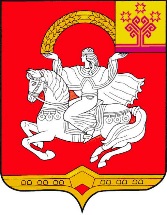 Чувашская  РеспубликаЯльчикский районАдминистрацияЯльчикского районаПОСТАНОВЛЕНИЕ«03» февраля 2020 г.  №48село Яльчики«Объемы финансирования Муниципальной программы с разбивкой по годам реализации–прогнозируемый объем финансирования    Муниципальной программы в 2019–2035 годах составляет 53390,15 тыс. рублей, в том числе: в 2019 году – 12419,83 тыс. рублей;в 2020 году – 1460,33 тыс. рублей;в 2021 году –  640,30 тыс. рублей;в 2022 году – 1754,69 тыс. рублей;в 2023 году – 2855,00 тыс. рублей;в 2024 году – 2855,00 тыс. рублей;в 2025 году – 2855,00 тыс. рублей;в 2026–2030 годах – 14275,00 тыс. рублей;в 2031–2035 годах – 14275,00 тыс. рублей;из них средства:федерального бюджета – 41037,10 тыс. рублей, в том числе:в 2019 году – 4092,88 тыс. рублей;в 2020 году – 1188,13 тыс. рублей;в 2021 году –  490,40  тыс. рублей;в 2022 году – 1465,69 тыс. рублей;в 2023 году – 2600,00 тыс. рублей;в 2024 году – 2600,00 тыс. рублей;в 2025 году – 2600,00 тыс. рублей;в 2026–2030 годах – 13000,00 тыс. рублей;в 2031–2035 годах – 13000,00 тыс. рублей;республиканского бюджета Чувашской Республики 11342,35 тыс. рублей, в том числе:в 2019 году – 8264,75 тыс. рублей;в 2020 году – 122,20 тыс. рублей;в 2021 году – 79,90 тыс. рублей;в 2022 году – 139,00 тыс. рублей;в 2023 году – 210,50 тыс. рублей;в 2024 году – 210,50 тыс. рублей;в 2025 году – 210,50 тыс. рублей;в 2026–2030 годах – 1052,50 тыс. рублей;в 2031–2035 годах – 1052,50 тыс. рублей;бюджета Яльчикского района – 1010,70 тыс. рублей, в том числе:в 2019 году – 62,20 тыс. рублей;в 2020 году – 150,00 тыс. рублей;в 2021 году – 70,00 тыс. рублей;в 2022 году – 150,00 тыс. рублей;в 2023 году – 44,50 тыс. рублей;в 2024 году – 44,50 тыс. рублей;в 2025 году – 44,50 тыс. рублей;в 2026–2030 годах – 222,50 тыс. рублей;в 2031–2035 годах – 222,50 тыс. рублей»;ВсегоВ том числеВ том числеВ том числеВ том числеВ том числеВ том числеВ том числеВ том числеВ том числеВсего2019 г.2020 г.2021 г.2022 г.2023 г.2024 г.2025 г.2026–2030 гг.2031–
2035  гг.Всего53390,1512419,831460,33640,301754,692855,002855,002855,0014275,0014275,00в том числе за счет средств:федерального бюджета41037,104092,881188,13490,401465,692600,002600,002600,0013000,0013000,00республиканского бюджета Чувашской Республики11342,358264,75122,2079,90139,00210,50210,50210,501052,501052,50бюджета Яльчикского района1010,7062,20150,0070,00150,044,5044,5044,50222,50222,50внебюджетных источников0,000,000,000,000,000,000,000,000,000,00«Объемы финансирования подпрограммы с разбивкой по годам реализации подпрограммы–прогнозируемые объемы бюджетных ассигнований на реализацию мероприятий подпрограммы в 2019–
2035 годах составляет 52931,95 тыс. рублей, в том числе: в 2019 году – 12318,93 тыс. рублей;в 2020 году – 1410,13 тыс. рублей;в 2021 году –   590,10 тыс. рублей;в 2022 году – 1704,49 тыс. рублей;в 2023 году – 2839,10 тыс. рублей;в 2024 году – 2839,10 тыс. рублей;в 2025 году – 2839,10 тыс. рублей;в 2026–2030 годах – 14195,50 тыс. рублей;в 2031–2035 годах – 14195,50 тыс. рублей;из них средства:федерального бюджета – 41037,10 тыс. рублей, в том числе:в 2019 году – 4092,88 тыс. рублей;в 2020 году – 1188,13 тыс. рублей;в 2021 году –  490,40 тыс. рублей;в 2022 году – 1465,69 тыс. рублей;в 2023 году – 2600,00 тыс. рублей;в 2024 году – 2600,00 тыс. рублей;в 2025 году – 2600,00 тыс. рублей;в 2026–2030 годах – 13000,00 тыс. рублей;в 2031–2035 годах – 13000,00 тыс. рублей;республиканского бюджета Чувашской Республики 10884,15 тыс. рублей, в том числе:в 2019 году – 8163,85 тыс. рублей;в 2020 году – 72,00 тыс. рублей;в 2021 году – 29,70 тыс. рублей;в 2022 году – 88,80 тыс. рублей;в 2023 году – 194,60 тыс. рублей;в 2024 году – 194,60 тыс. рублей;в 2025 году – 194,60 тыс. рублей;в 2026–2030 годах – 973,00 тыс. рублей;в 2031–2035 годах – 973,00 тыс. рублей;бюджета Яльчикского района – 1010,70 тыс. рублей, в том числе:в 2019 году – 62,20 тыс. рублей;в 2020 году – 150,00 тыс. рублей;в 2021 году – 70,00 тыс. рублей;в 2022 году – 150,00 тыс. рублей;в 2023 году – 44,50 тыс. рублей;в 2024 году – 44,50 тыс. рублей;в 2025 году – 44,50 тыс. рублей;в 2026–2030 годах – 222,50 тыс. рублей;в 2031–2035 годах – 222,50 тыс. рублей»; «Объемы финансирования подпрограммы с разбивкой по годам реализации подпрограммы–прогнозируемые объемы бюджетных ассигнований на реализацию мероприятий подпрограммы в 2019–
2035 годах составляет 373,20 тыс. рублей, в том числе: в 2019 году – 15,90 тыс. рублей;в 2020 году – 50,20 тыс. рублей;в 2021 году – 50,20 тыс. рублей;в 2022 году – 50,20 тыс. рублей;в 2023 году – 15,90 тыс. рублей;в 2024 году – 15,90 тыс. рублей;в 2025 году – 15,90 тыс. рублей;в 2026–2030 годах – 79,50 тыс. рублей;в 2031–2035 годах – 79,50 тыс. рублей;из них средства:республиканского бюджета Чувашской Республики 373,20 тыс. рублей, в том числе:в 2019 году – 15,90 тыс. рублей;в 2020 году – 50,20 тыс. рублей;в 2021 году – 50,20 тыс. рублей;в 2022 году – 50,20 тыс. рублей;в 2023 году – 15,90 тыс. рублей;в 2024 году – 15,90 тыс. рублей;в 2025 году – 15,90 тыс. рублей;в 2026–2030 годах – 79,50 тыс. рублей;в 2031–2035 годах – 79,50 тыс. рублей»; «Объемы финансирования подпрограммы с разбивкой по годам реализации –прогнозируемые объемы бюджетных ассигнований на реализацию мероприятий подпрограммы в 2019–
2035 годах составляет 85,00 тыс. рублей, в том числе: в 2019 году – 85,00 тыс. рублей;в 2020 году – 0,00 тыс. рублей;в 2021 году – 0,00 тыс. рублей;в 2022 году – 0,00 тыс. рублей;в 2023 году – 0,00 тыс. рублей;в 2024 году – 0,00 тыс. рублей;в 2025 году – 0,00 тыс. рублей;в 2026–2030 годах – 0,00 тыс. рублей;в 2031–2035 годах – 0,00 тыс. рублей;из них средства:республиканского бюджета Чувашской Республики 85,00 тыс. рублей, в том числе:в 2019 году – 85,00 тыс. рублей;в 2020 году – 0,00 тыс. рублей;в 2021 году – 0,00 тыс. рублей;в 2022 году – 0,00 тыс. рублей;в 2023 году – 0,00 тыс. рублей;в 2024 году – 0,00 тыс. рублей;в 2025 году – 0,00 тыс. рублей;в 2026–2030 годах – 0,00 тыс. рублей;в 2031–2035 годах – 0,00 тыс. рублей.СтатусНаименование муниципальной программы Чувашской Республики (подпрограммы муниципальной программы Чувашской Республики, основного мероприятия)Код бюджетной классификацииКод бюджетной классификацииИсточники 
финансированияРасходы по годам, тыс. рублейРасходы по годам, тыс. рублейРасходы по годам, тыс. рублейРасходы по годам, тыс. рублейРасходы по годам, тыс. рублейРасходы по годам, тыс. рублейРасходы по годам, тыс. рублейРасходы по годам, тыс. рублейРасходы по годам, тыс. рублейРасходы по годам, тыс. рублейРасходы по годам, тыс. рублейСтатусНаименование муниципальной программы Чувашской Республики (подпрограммы муниципальной программы Чувашской Республики, основного мероприятия)главный распорядитель бюджетных средствцелевая статья расходовИсточники 
финансирования2019201920202021202220232023202420252026–20302031–2035123455678991011121314Муниципальная программа Чувашской Республики«Развитие сельского хозяйства и регулирование рынка сельскохозяйственной продукции, сырья и продовольствия Яльчикского района Чувашской Республики» ххвсеговсего12419,831460,33640,301754,691754,692855,002855,002855,0014275,0014275,00Муниципальная программа Чувашской Республики«Развитие сельского хозяйства и регулирование рынка сельскохозяйственной продукции, сырья и продовольствия Яльчикского района Чувашской Республики» ххфедеральный бюджетфедеральный бюджет4092,881188,13490,401465,691465,692600,002600,002600,0013000,0013000,00Муниципальная программа Чувашской Республики«Развитие сельского хозяйства и регулирование рынка сельскохозяйственной продукции, сырья и продовольствия Яльчикского района Чувашской Республики» ххреспубликанский бюджет Чувашской Республикиреспубликанский бюджет Чувашской Республики8264,75122,2079,90139,00139,00210,50210,50210,501052,501052,50Муниципальная программа Чувашской Республики«Развитие сельского хозяйства и регулирование рынка сельскохозяйственной продукции, сырья и продовольствия Яльчикского района Чувашской Республики» ххбюджет Яльчикского районабюджет Яльчикского района62,20150,0070,00150,00150,0044,5044,5044,50222,50222,50Муниципальная программа Чувашской Республики«Развитие сельского хозяйства и регулирование рынка сельскохозяйственной продукции, сырья и продовольствия Яльчикского района Чувашской Республики» ххвнебюджетные источникивнебюджетные источники0,000,000,000,000,000,000,000,000,000,00Подпрограмма«Техническая и технологическая модернизация, инновационное развитие»ххвсеговсего0,000,000,000,000,000,000,000,000,000,00Подпрограмма«Техническая и технологическая модернизация, инновационное развитие»ххфедеральный бюджетфедеральный бюджет0,000,000,000,000,000,000,000,000,000,00Подпрограмма«Техническая и технологическая модернизация, инновационное развитие»ххреспубликанский бюджет Чувашской Республикиреспубликанский бюджет Чувашской Республики0,000,000,000,000,000,000,000,000,000,00Подпрограмма«Техническая и технологическая модернизация, инновационное развитие»ххбюджет Яльчикского районабюджет Яльчикского района0,000,000,000,000,000,000,000,000,000,00Подпрограмма«Техническая и технологическая модернизация, инновационное развитие»ххвнебюджетные источникивнебюджетные источники0,000,000,000,000,000,000,000,000,000,00Основное мероприятие 1Обновление парка сельскохозяйственной техникиххвсеговсего0,000,000,000,000,000,000,000,000,000,00Основное мероприятие 1Обновление парка сельскохозяйственной техникиххфедеральный бюджетфедеральный бюджет0,000,000,000,000,000,000,000,000,000,00Основное мероприятие 1Обновление парка сельскохозяйственной техникиххреспубликанский бюджет Чувашской Республикиреспубликанский бюджет Чувашской Республики0,000,000,000,000,000,000,000,000,000,00Основное мероприятие 1Обновление парка сельскохозяйственной техникиххбюджет Яльчикского районабюджет Яльчикского района0,000,000,000,000,000,000,000,000,000,00Основное мероприятие 1Обновление парка сельскохозяйственной техникиххвнебюджетные источникивнебюджетные источники0,000,000,000,000,000,000,000,000,000,00Основное мероприятие 2Укрепление материально-технической базы Государственной инспекции по надзору за техническим состоянием самоходных машин и других видов техники Чувашской Республикиххвсеговсего0,000,000,000,000,000,000,000,000,000,00Основное мероприятие 2Укрепление материально-технической базы Государственной инспекции по надзору за техническим состоянием самоходных машин и других видов техники Чувашской Республикиххфедеральный бюджетфедеральный бюджет0,000,000,000,000,000,000,000,000,000,00Основное мероприятие 2Укрепление материально-технической базы Государственной инспекции по надзору за техническим состоянием самоходных машин и других видов техники Чувашской Республикиххреспубликанский бюджет Чувашской Республикиреспубликанский бюджет Чувашской Республики0,000,000,000,000,000,000,000,000,000,00Основное мероприятие 2Укрепление материально-технической базы Государственной инспекции по надзору за техническим состоянием самоходных машин и других видов техники Чувашской Республикиххбюджет Яльчикского районабюджет Яльчикского района0,000,000,000,000,000,000,000,000,000,00Основное мероприятие 2Укрепление материально-технической базы Государственной инспекции по надзору за техническим состоянием самоходных машин и других видов техники Чувашской Республикиххвнебюджетные источникивнебюджетные источники0,000,000,000,000,000,000,000,000,000,00Подпрограмма «Развитие ветеринарии в Яльчикском районе»ххвсеговсего15,9050,2050,2050,2050,2015,9015,9015,9079,5079,50Подпрограмма «Развитие ветеринарии в Яльчикском районе»ххфедеральный бюджетфедеральный бюджет0,000,000,000,000,000,000,000,000,000,00Подпрограмма «Развитие ветеринарии в Яльчикском районе»ххреспубликанский бюджет Чувашской Республикиреспубликанский бюджет Чувашской Республики15,9050,2050,2050,2050,2015,9015,9015,9079,5079,50Подпрограмма «Развитие ветеринарии в Яльчикском районе»ххбюджет Яльчикского районабюджет Яльчикского района0,000,000,000,000,000,000,000,000,000,00Подпрограмма «Развитие ветеринарии в Яльчикском районе»ххвнебюджетные источникивнебюджетные источники0,000,000,000,000,000,000,000,000,000,00Основное мероприятие 1Предупреждение и ликвидация болезней животныхххвсеговсего15,9050,2050,2050,2050,2015,9015,9015,9079,5079,50Основное мероприятие 1Предупреждение и ликвидация болезней животныхххфедеральный бюджетфедеральный бюджет0,000,000,000,000,000,000,000,000,000,00Основное мероприятие 1Предупреждение и ликвидация болезней животныхххреспубликанский бюджет Чувашской Республикиреспубликанский бюджет Чувашской Республики15,9050,2050,2050,2050,2015,9015,9015,9079,5079,50Основное мероприятие 1Предупреждение и ликвидация болезней животныхххбюджет Яльчикского районабюджет Яльчикского района0,000,000,000,000,000,000,000,000,000,00Основное мероприятие 1Предупреждение и ликвидация болезней животныхххвнебюджетные источникивнебюджетные источники0,000,000,000,000,000,000,000,000,000,00Подпрограмма «Устойчивое развитие сельских территорий Яльчикского района Чувашской Республики» ххвсеговсего12318,931410,13590,101704,491704,492839,102839,102839,1014195,5014195,50Подпрограмма «Устойчивое развитие сельских территорий Яльчикского района Чувашской Республики» ххфедеральный бюджетфедеральный бюджет4092,881188,13490,401465,691465,692600,002600,002600,0013000,0013000,00Подпрограмма «Устойчивое развитие сельских территорий Яльчикского района Чувашской Республики» ххреспубликанский бюджет Чувашской Республикиреспубликанский бюджет Чувашской Республики8163,8572,0029,7088,8088,80194,60194,60194,60973,00973,00Подпрограмма «Устойчивое развитие сельских территорий Яльчикского района Чувашской Республики» ххбюджет Яльчикского районабюджет Яльчикского района62,20150,0070,00150,00150,0044,5044,5044,50222,50222,50Подпрограмма «Устойчивое развитие сельских территорий Яльчикского района Чувашской Республики» ххвнебюджетные источникивнебюджетные источники0,000,000,000,000,000,000,000,000,000,00Основное мероприятие 1Улучшение жилищных условий граждан на селеххвсеговсего4416,331410,13590,101704,491704,492839,102839,102839,1014195,5014195,50Основное мероприятие 1Улучшение жилищных условий граждан на селеххфедеральный бюджетфедеральный бюджет4092,881188,13490,401465,691465,692600,002600,002600,0013000,0013000,00Основное мероприятие 1Улучшение жилищных условий граждан на селеххреспубликанский бюджет Чувашской Республикиреспубликанский бюджет Чувашской Республики261,2572,0029,7088,8088,80194,60194,60194,60973,00973,00Основное мероприятие 1Улучшение жилищных условий граждан на селеххбюджет Яльчикского районабюджет Яльчикского района62,20150,0070,00150,00150,0044,5044,5044,50222,50222,50Основное мероприятие 1Улучшение жилищных условий граждан на селеххвнебюджетные источникивнебюджетные источники0,000,000,000,000,000,000,000,000,000,00Основное мероприятие 2Комплексное обустройство населенных пунктов, расположенных в сельской местности, объектами социальной и инженерной инфраструктуры, а также строительство и реконструкция автомобильных дорогххвсеговсего7914,40,00,00,00,00,00,00,00,00,0Основное мероприятие 2Комплексное обустройство населенных пунктов, расположенных в сельской местности, объектами социальной и инженерной инфраструктуры, а также строительство и реконструкция автомобильных дорогххфедеральный бюджетфедеральный бюджет0,00,00,00,00,00,00,00,00,00,0Основное мероприятие 2Комплексное обустройство населенных пунктов, расположенных в сельской местности, объектами социальной и инженерной инфраструктуры, а также строительство и реконструкция автомобильных дорогххреспубликанский бюджет Чувашской Республикиреспубликанский бюджет Чувашской Республики7914,40,00,00,00,00,00,00,00,00,0Основное мероприятие 2Комплексное обустройство населенных пунктов, расположенных в сельской местности, объектами социальной и инженерной инфраструктуры, а также строительство и реконструкция автомобильных дорогххбюджет Яльчикского районабюджет Яльчикского района0,000,000,000,000,000,000,000,000,000,00Основное мероприятие 2Комплексное обустройство населенных пунктов, расположенных в сельской местности, объектами социальной и инженерной инфраструктуры, а также строительство и реконструкция автомобильных дорогххвнебюджетные источникивнебюджетные источники0,00,00,00,00,00,00,00,00,00,0Подпрограмма «Развитие мелиорации земель сельскохозяйственного назначения Яльчикского района Чувашской Республики»ххвсеговсего0,00,00,00,00,00,00,00,00,00,0Подпрограмма «Развитие мелиорации земель сельскохозяйственного назначения Яльчикского района Чувашской Республики»ххфедеральный бюджетфедеральный бюджет0,00,00,00,00,00,00,00,00,00,0Подпрограмма «Развитие мелиорации земель сельскохозяйственного назначения Яльчикского района Чувашской Республики»ххреспубликанский бюджет Чувашской Республикиреспубликанский бюджет Чувашской Республики0,00,00,00,00,00,00,00,00,00,0Подпрограмма «Развитие мелиорации земель сельскохозяйственного назначения Яльчикского района Чувашской Республики»ххбюджет Яльчикского районабюджет Яльчикского района0,000,000,000,000,000,000,000,000,000,00Подпрограмма «Развитие мелиорации земель сельскохозяйственного назначения Яльчикского района Чувашской Республики»ххвнебюджетные источникивнебюджетные источники0,00,00,00,00,00,00,00,00,00,0Основное мероприятие 1Строительство, реконструкция и техническое перевооружение мелиоративных систем и отдельно расположенных гидротехнических сооружений, а также рыбоводных прудов, находящихся в государственной собственности Чувашской Республики, собственности муниципальных образований, собственности сельскохозяйственных товаропроизводителейххвсеговсегоОсновное мероприятие 1Строительство, реконструкция и техническое перевооружение мелиоративных систем и отдельно расположенных гидротехнических сооружений, а также рыбоводных прудов, находящихся в государственной собственности Чувашской Республики, собственности муниципальных образований, собственности сельскохозяйственных товаропроизводителейххфедеральный бюджетфедеральный бюджет0,00,00,00,00,00,00,00,00,00,0Основное мероприятие 1Строительство, реконструкция и техническое перевооружение мелиоративных систем и отдельно расположенных гидротехнических сооружений, а также рыбоводных прудов, находящихся в государственной собственности Чувашской Республики, собственности муниципальных образований, собственности сельскохозяйственных товаропроизводителейххреспубликанский бюджет Чувашской Республикиреспубликанский бюджет Чувашской Республики0,00,00,00,00,00,00,00,00,00,0Основное мероприятие 1Строительство, реконструкция и техническое перевооружение мелиоративных систем и отдельно расположенных гидротехнических сооружений, а также рыбоводных прудов, находящихся в государственной собственности Чувашской Республики, собственности муниципальных образований, собственности сельскохозяйственных товаропроизводителейххбюджет Яльчикского районабюджет Яльчикского района0,000,000,000,000,000,000,000,000,000,00Основное мероприятие 1Строительство, реконструкция и техническое перевооружение мелиоративных систем и отдельно расположенных гидротехнических сооружений, а также рыбоводных прудов, находящихся в государственной собственности Чувашской Республики, собственности муниципальных образований, собственности сельскохозяйственных товаропроизводителейххвнебюджетные источникивнебюджетные источники0,00,00,00,00,00,00,00,00,00,0Основное мероприятие 2Предотвращение выбытия из сельскохозяйственного оборота земель сельскохозяйственного назначения за счет проведения агролесомелиоративных, фитомелиоративных и культуртехнических мероприятийххвсеговсего0,00,00,00,00,00,00,00,00,00,0Основное мероприятие 2Предотвращение выбытия из сельскохозяйственного оборота земель сельскохозяйственного назначения за счет проведения агролесомелиоративных, фитомелиоративных и культуртехнических мероприятийххфедеральный бюджетфедеральный бюджет0,000,000,000,000,000,000,000,000,000,00Основное мероприятие 2Предотвращение выбытия из сельскохозяйственного оборота земель сельскохозяйственного назначения за счет проведения агролесомелиоративных, фитомелиоративных и культуртехнических мероприятийххреспубликанский бюджет Чувашской Республикиреспубликанский бюджет Чувашской Республики0,000,000,000,000,000,000,000,000,000,00Основное мероприятие 2Предотвращение выбытия из сельскохозяйственного оборота земель сельскохозяйственного назначения за счет проведения агролесомелиоративных, фитомелиоративных и культуртехнических мероприятийххбюджет Яльчикского районабюджет Яльчикского района0,000,000,000,000,000,000,000,000,000,00Основное мероприятие 2Предотвращение выбытия из сельскохозяйственного оборота земель сельскохозяйственного назначения за счет проведения агролесомелиоративных, фитомелиоративных и культуртехнических мероприятийххвнебюджетные источникивнебюджетные источники0,00,00,00,00,00,00,00,00,00,0Подпрограмма«Развитие отраслей агропромышленного комплекса»ххвсеговсего0,000,000,000,000,000,000,000,000,000,00Подпрограмма«Развитие отраслей агропромышленного комплекса»ххфедеральный бюджетфедеральный бюджет0,000,000,000,000,000,000,000,000,000,00Подпрограмма«Развитие отраслей агропромышленного комплекса»ххреспубликанский бюджет Чувашской Республикиреспубликанский бюджет Чувашской Республики0,000,000,000,000,000,000,000,000,000,00Подпрограмма«Развитие отраслей агропромышленного комплекса»ххбюджет Яльчикского районабюджет Яльчикского района0,000,000,000,000,000,000,000,000,000,00Подпрограмма«Развитие отраслей агропромышленного комплекса»ххвнебюджетные источникивнебюджетные источники0,000,000,000,000,000,000,000,000,000,00Основное мероприятие 1Реализация региональных программ развития агропромышленного комплексаххвсеговсего0,000,000,000,000,000,000,000,000,000,00Основное мероприятие 1Реализация региональных программ развития агропромышленного комплексаххфедеральный бюджетфедеральный бюджет0,000,000,000,000,000,000,000,000,000,00Основное мероприятие 1Реализация региональных программ развития агропромышленного комплексаххреспубликанский бюджет Чувашской Республикиреспубликанский бюджет Чувашской Республики0,000,000,000,000,000,000,000,000,000,00Основное мероприятие 1Реализация региональных программ развития агропромышленного комплексаххбюджет Яльчикского районабюджет Яльчикского района0,000,000,000,000,000,000,000,000,000,00Основное мероприятие 1Реализация региональных программ развития агропромышленного комплексаххвнебюджетные источникивнебюджетные источники0,000,000,000,000,000,000,000,000,000,00Основное мероприятие 2Поддержание доходности сельскохозяйственных товаропроизводителейххвсеговсего0,000,000,000,000,000,000,000,000,000,00Основное мероприятие 2Поддержание доходности сельскохозяйственных товаропроизводителейххфедеральный бюджетфедеральный бюджет0,000,000,000,000,000,000,000,000,000,00Основное мероприятие 2Поддержание доходности сельскохозяйственных товаропроизводителейххреспубликанский бюджет Чувашской Республикиреспубликанский бюджет Чувашской Республики0,000,000,000,000,000,000,000,000,000,00Основное мероприятие 2Поддержание доходности сельскохозяйственных товаропроизводителейххбюджет Яльчикского районабюджет Яльчикского района0,000,000,000,000,000,000,000,000,000,00Основное мероприятие 2Поддержание доходности сельскохозяйственных товаропроизводителейххвнебюджетные источникивнебюджетные источники0,000,000,000,000,000,000,000,000,000,00Основное мероприятие 3Поддержка подотраслей растениеводстваххвсеговсего0,000,000,000,000,000,000,000,000,000,00Основное мероприятие 3Поддержка подотраслей растениеводстваххфедеральный бюджетфедеральный бюджет0,000,000,000,000,000,000,000,000,000,00Основное мероприятие 3Поддержка подотраслей растениеводстваххреспубликанский бюджет Чувашской Республикиреспубликанский бюджет Чувашской Республики0,000,000,000,000,000,000,000,000,000,00Основное мероприятие 3Поддержка подотраслей растениеводстваххбюджет Яльчикского районабюджет Яльчикского района0,000,000,000,000,000,000,000,000,000,00Основное мероприятие 3Поддержка подотраслей растениеводстваххвнебюджетные источникивнебюджетные источники0,000,000,000,000,000,000,000,000,000,00Основное мероприятие 4Поддержка подотраслей животноводстваххвсеговсего0,000,000,000,000,000,000,000,000,000,00Основное мероприятие 4Поддержка подотраслей животноводстваххфедеральный бюджетфедеральный бюджет0,000,000,000,000,000,000,000,000,000,00Основное мероприятие 4Поддержка подотраслей животноводстваххреспубликанский бюджет Чувашской Республикиреспубликанский бюджет Чувашской Республики0,000,000,000,000,000,000,000,000,000,00Основное мероприятие 4Поддержка подотраслей животноводстваххбюджет Яльчикского районабюджет Яльчикского района0,000,000,000,000,000,000,000,000,000,00Основное мероприятие 4Поддержка подотраслей животноводстваххвнебюджетные источникивнебюджетные источники0,000,000,000,000,000,000,000,000,000,00Основное мероприятие 5Осуществление компенсации понесенных затрат сельскохозяйственных товаропроизводителей вследствие причиненного ущерба в результате чрезвычайных ситуаций природного характераххвсеговсего0,000,000,000,000,000,000,000,000,000,00Основное мероприятие 5Осуществление компенсации понесенных затрат сельскохозяйственных товаропроизводителей вследствие причиненного ущерба в результате чрезвычайных ситуаций природного характераххфедеральный бюджетфедеральный бюджет0,000,000,000,000,000,000,000,000,000,00Основное мероприятие 5Осуществление компенсации понесенных затрат сельскохозяйственных товаропроизводителей вследствие причиненного ущерба в результате чрезвычайных ситуаций природного характераххреспубликанский бюджет Чувашской Республикиреспубликанский бюджет Чувашской Республики0,000,000,000,000,000,000,000,000,000,00Основное мероприятие 5Осуществление компенсации понесенных затрат сельскохозяйственных товаропроизводителей вследствие причиненного ущерба в результате чрезвычайных ситуаций природного характераххбюджет Яльчикского районабюджет Яльчикского района0,000,000,000,000,000,000,000,000,000,00Основное мероприятие 5Осуществление компенсации понесенных затрат сельскохозяйственных товаропроизводителей вследствие причиненного ущерба в результате чрезвычайных ситуаций природного характераххвнебюджетные источникивнебюджетные источники0,000,000,000,000,000,000,000,000,000,00Подпрограмма«Обеспечение общих условий функционирования отраслей агропромышленного комплекса»ххвсеговсего85,000,000,000,000,000,000,000,000,000,00Подпрограмма«Обеспечение общих условий функционирования отраслей агропромышленного комплекса»ххфедеральный бюджетфедеральный бюджет0,000,000,000,000,000,000,000,000,000,00Подпрограмма«Обеспечение общих условий функционирования отраслей агропромышленного комплекса»ххреспубликанский бюджет Чувашской Республикиреспубликанский бюджет Чувашской Республики85,000,000,000,000,000,000,000,000,000,00Подпрограмма«Обеспечение общих условий функционирования отраслей агропромышленного комплекса»ххбюджет Яльчикского районабюджет Яльчикского района0,000,000,000,000,000,000,000,000,000,00Подпрограмма«Обеспечение общих условий функционирования отраслей агропромышленного комплекса»ххвнебюджетные источникивнебюджетные источники0,000,000,000,000,000,000,000,000,000,00Основное мероприятие 1Регулирование рынков сельскохозяйственной продукции, сырья и продовольствия (интервенции)ххвсеговсего0,000,000,000,000,000,000,000,000,000,00Основное мероприятие 1Регулирование рынков сельскохозяйственной продукции, сырья и продовольствия (интервенции)ххфедеральный бюджетфедеральный бюджет0,000,000,000,000,000,000,000,000,000,00Основное мероприятие 1Регулирование рынков сельскохозяйственной продукции, сырья и продовольствия (интервенции)ххреспубликанский бюджет Чувашской Республикиреспубликанский бюджет Чувашской Республики0,000,000,000,000,000,000,000,000,000,00Основное мероприятие 1Регулирование рынков сельскохозяйственной продукции, сырья и продовольствия (интервенции)ххбюджет Яльчикского районабюджет Яльчикского района0,000,000,000,000,000,000,000,000,000,00Основное мероприятие 1Регулирование рынков сельскохозяйственной продукции, сырья и продовольствия (интервенции)ххвнебюджетные источникивнебюджетные источники0,000,000,000,000,000,000,000,000,000,00Основное мероприятие 2 Формирование государственных информационных ресурсов в сферах обеспечения продовольственной безопасности и управления агропромышленным комплексомххвсеговсего85,000,000,000,000,000,000,000,000,000,00Основное мероприятие 2 Формирование государственных информационных ресурсов в сферах обеспечения продовольственной безопасности и управления агропромышленным комплексомххфедеральный бюджетфедеральный бюджет0,000,000,000,000,000,000,000,000,000,00Основное мероприятие 2 Формирование государственных информационных ресурсов в сферах обеспечения продовольственной безопасности и управления агропромышленным комплексомххреспубликанский бюджет Чувашской Республикиреспубликанский бюджет Чувашской Республики85,000,000,000,000,000,000,000,000,000,00Основное мероприятие 2 Формирование государственных информационных ресурсов в сферах обеспечения продовольственной безопасности и управления агропромышленным комплексомххбюджет Яльчикского районабюджет Яльчикского района0,000,000,000,000,000,000,000,000,000,00Основное мероприятие 2 Формирование государственных информационных ресурсов в сферах обеспечения продовольственной безопасности и управления агропромышленным комплексомххвнебюджетные источникивнебюджетные источники0,000,000,000,000,000,000,000,000,000,00Подпрограмма«Стимулирование инвестиционной деятельности в агропромышленном комплексе»ххвсеговсего0,000,000,000,000,000,000,000,000,000,00Подпрограмма«Стимулирование инвестиционной деятельности в агропромышленном комплексе»ххфедеральный бюджетфедеральный бюджет0,000,000,000,000,000,000,000,000,000,00Подпрограмма«Стимулирование инвестиционной деятельности в агропромышленном комплексе»ххреспубликанский бюджет Чувашской Республикиреспубликанский бюджет Чувашской Республики0,000,000,000,000,000,000,000,000,000,00Подпрограмма«Стимулирование инвестиционной деятельности в агропромышленном комплексе»ххбюджет Яльчикского районабюджет Яльчикского района0,000,000,000,000,000,000,000,000,000,00Подпрограмма«Стимулирование инвестиционной деятельности в агропромышленном комплексе»ххвнебюджетные источникивнебюджетные источники0,000,000,000,000,000,000,000,000,000,00Основное мероприятие 1Поддержка инвестиционного кредитования в агропромышленном комплексеххвсеговсего0,000,000,000,000,000,000,000,000,000,00Основное мероприятие 1Поддержка инвестиционного кредитования в агропромышленном комплексеххфедеральный бюджетфедеральный бюджет0,000,000,000,000,000,000,000,000,000,00Основное мероприятие 1Поддержка инвестиционного кредитования в агропромышленном комплексеххреспубликанский бюджет Чувашской Республикиреспубликанский бюджет Чувашской Республики0,000,000,000,000,000,000,000,000,000,00Основное мероприятие 1Поддержка инвестиционного кредитования в агропромышленном комплексеххбюджет Яльчикского районабюджет Яльчикского района0,000,000,000,000,000,000,000,000,000,00Основное мероприятие 1Поддержка инвестиционного кредитования в агропромышленном комплексеххвнебюджетные источникивнебюджетные источники0,000,000,000,000,000,000,000,000,000,00Основное мероприятие 2Компенсация прямых понесенных затрат на строительство и модернизацию объектов агропромышленного комплексаххвсеговсего0,000,000,000,000,000,000,000,000,000,00Основное мероприятие 2Компенсация прямых понесенных затрат на строительство и модернизацию объектов агропромышленного комплексаххфедеральный бюджетфедеральный бюджет0,000,000,000,000,000,000,000,000,000,00Основное мероприятие 2Компенсация прямых понесенных затрат на строительство и модернизацию объектов агропромышленного комплексаххреспубликанский бюджет Чувашской Республикиреспубликанский бюджет Чувашской Республики0,000,000,000,000,000,000,000,000,000,00Основное мероприятие 2Компенсация прямых понесенных затрат на строительство и модернизацию объектов агропромышленного комплексаххбюджет Яльчикского районабюджет Яльчикского района0,000,000,000,000,000,000,000,000,000,00Основное мероприятие 2Компенсация прямых понесенных затрат на строительство и модернизацию объектов агропромышленного комплексаххвнебюджетные источникивнебюджетные источники0,000,000,000,000,000,000,000,000,000,00Подпрограмма«Экспорт продукции агропромышленного комплекса»ххвсеговсего0,000,000,000,000,000,000,000,000,000,00Подпрограмма«Экспорт продукции агропромышленного комплекса»ххфедеральный бюджетфедеральный бюджет0,000,000,000,000,000,000,000,000,000,00Подпрограмма«Экспорт продукции агропромышленного комплекса»ххреспубликанский бюджет Чувашской Республикиреспубликанский бюджет Чувашской Республики0,000,000,000,000,000,000,000,000,000,00Подпрограмма«Экспорт продукции агропромышленного комплекса»ххбюджет Яльчикского районабюджет Яльчикского района0,000,000,000,000,000,000,000,000,000,00Подпрограмма«Экспорт продукции агропромышленного комплекса»ххвнебюджетные источникивнебюджетные источники0,000,000,000,000,000,000,000,000,000,00Основное мероприятие 1Реализация мероприятий регионального проекта «Экспорт продукции агропромышленного комплекса»ххвсеговсего0,000,000,000,000,000,000,000,000,000,00Основное мероприятие 1Реализация мероприятий регионального проекта «Экспорт продукции агропромышленного комплекса»ххфедеральный бюджетфедеральный бюджет0,000,000,000,000,000,000,000,000,000,00Основное мероприятие 1Реализация мероприятий регионального проекта «Экспорт продукции агропромышленного комплекса»ххреспубликанский бюджет Чувашской Республикиреспубликанский бюджет Чувашской Республики0,000,000,000,000,000,000,000,000,000,00Основное мероприятие 1Реализация мероприятий регионального проекта «Экспорт продукции агропромышленного комплекса»ххбюджет Яльчикского районабюджет Яльчикского района0,000,000,000,000,000,000,000,000,000,00Основное мероприятие 1Реализация мероприятий регионального проекта «Экспорт продукции агропромышленного комплекса»ххвнебюджетные источникивнебюджетные источники0,000,000,000,000,000,000,000,000,000,00Основное мероприятие 2Стимулирование экспорта продукции агропромышленного комплексаххвсеговсего0,000,000,000,000,000,000,000,000,000,00Основное мероприятие 2Стимулирование экспорта продукции агропромышленного комплексаххфедеральный бюджетфедеральный бюджет0,000,000,000,000,000,000,000,000,000,00Основное мероприятие 2Стимулирование экспорта продукции агропромышленного комплексаххреспубликанский бюджет Чувашской Республикиреспубликанский бюджет Чувашской Республики0,000,000,000,000,000,000,000,000,000,00Основное мероприятие 2Стимулирование экспорта продукции агропромышленного комплексаххбюджет Яльчикского районабюджет Яльчикского района0,000,000,000,000,000,000,000,000,000,00Основное мероприятие 2Стимулирование экспорта продукции агропромышленного комплексаххвнебюджетные источникивнебюджетные источники0,000,000,000,000,000,000,000,000,000,00Подпрограмма«Создание системы поддержки фермеров и развитие сельской кооперации» ххвсеговсего0,000,000,000,000,000,000,000,000,000,00Подпрограмма«Создание системы поддержки фермеров и развитие сельской кооперации» ххфедеральный бюджетфедеральный бюджет0,000,000,000,000,000,000,000,000,000,00Подпрограмма«Создание системы поддержки фермеров и развитие сельской кооперации» ххреспубликанский бюджет Чувашской Республикиреспубликанский бюджет Чувашской Республики0,000,000,000,000,000,000,000,000,000,00Подпрограмма«Создание системы поддержки фермеров и развитие сельской кооперации» ххбюджет Яльчикского районабюджет Яльчикского района0,000,000,000,000,000,000,000,000,000,00Подпрограмма«Создание системы поддержки фермеров и развитие сельской кооперации» ххвнебюджетные источникивнебюджетные источники0,000,000,000,000,000,000,000,000,000,00Основное мероприятие 1Реализация мероприятий регионального проекта Чувашской Республики «Создание системы поддержки фермеров и развитие сельской кооперации» ххвсеговсего0,000,000,000,000,000,000,000,000,000,00Основное мероприятие 1Реализация мероприятий регионального проекта Чувашской Республики «Создание системы поддержки фермеров и развитие сельской кооперации» ххфедеральный бюджетфедеральный бюджет0,000,000,000,000,000,000,000,000,000,00Основное мероприятие 1Реализация мероприятий регионального проекта Чувашской Республики «Создание системы поддержки фермеров и развитие сельской кооперации» ххреспубликанский бюджет Чувашской Республикиреспубликанский бюджет Чувашской Республики0,000,000,000,000,000,000,000,000,000,00Основное мероприятие 1Реализация мероприятий регионального проекта Чувашской Республики «Создание системы поддержки фермеров и развитие сельской кооперации» ххбюджет Яльчикского районабюджет Яльчикского района0,000,000,000,000,000,000,000,000,000,00Основное мероприятие 1Реализация мероприятий регионального проекта Чувашской Республики «Создание системы поддержки фермеров и развитие сельской кооперации» ххвнебюджетные источникивнебюджетные источники0,000,000,000,000,000,000,000,000,000,00Основное мероприятие 2Развитие сельскохозяйственной деятельности малых форм хозяйствования ххвсеговсего0,000,000,000,000,000,000,000,000,000,00Основное мероприятие 2Развитие сельскохозяйственной деятельности малых форм хозяйствования ххфедеральный бюджетфедеральный бюджет0,000,000,000,000,000,000,000,000,000,00Основное мероприятие 2Развитие сельскохозяйственной деятельности малых форм хозяйствования ххреспубликанский бюджет Чувашской Республикиреспубликанский бюджет Чувашской Республики0,000,000,000,000,000,000,000,000,000,00Основное мероприятие 2Развитие сельскохозяйственной деятельности малых форм хозяйствования ххбюджет Яльчикского районабюджет Яльчикского района0,000,000,000,000,000,000,000,000,000,00Основное мероприятие 2Развитие сельскохозяйственной деятельности малых форм хозяйствования ххвнебюджетные источникивнебюджетные источники0,000,000,000,000,000,000,000,000,000,00СтатусНаименование подпрограммы муниципальной программы Чувашской Республики (основного мероприятия, мероприятия)Задача подпрограммы муниципальной программы Чувашской РеспубликиОтветственный исполнитель, соисполнительКод бюджетной классификацииКод бюджетной классификацииКод бюджетной классификацииКод бюджетной классификацииИсточники финансированияРасходы по годам, тыс. рублейРасходы по годам, тыс. рублейРасходы по годам, тыс. рублейРасходы по годам, тыс. рублейРасходы по годам, тыс. рублейРасходы по годам, тыс. рублейРасходы по годам, тыс. рублейРасходы по годам, тыс. рублейРасходы по годам, тыс. рублейСтатусНаименование подпрограммы муниципальной программы Чувашской Республики (основного мероприятия, мероприятия)Задача подпрограммы муниципальной программы Чувашской РеспубликиОтветственный исполнитель, соисполнительглавный распорядитель бюджетных средствраздел, подразделцелевая статья расходовгруппа (подгруппа) вида расходовИсточники финансирования20192020202120222023202420252026–20302031–2035123456789101112131415161718Подпрограмма«Устойчивое развитие сельских территорий Чувашской Республики»ответственный исполнитель – Отдел сельского хозяйстваххххвсего12318,931410,13590,101704,492839,102839,1028,39,1014195,5014195,50Подпрограмма«Устойчивое развитие сельских территорий Чувашской Республики»ответственный исполнитель – Отдел сельского хозяйстваххххфедеральный бюджет4092,881188,13490,401465,692600,002600,002600,0013000,0013000,00Подпрограмма«Устойчивое развитие сельских территорий Чувашской Республики»ответственный исполнитель – Отдел сельского хозяйстваххххреспубликанский бюджет Чувашской Республики8163,8572,0029,7088,80194,60194,60194,60973,00973,00Подпрограмма«Устойчивое развитие сельских территорий Чувашской Республики»ответственный исполнитель – Отдел сельского хозяйстваххххбюджет Яльчикского района62,20150,0070,00150,0044,5044,5044,50222,50   222,50Подпрограмма«Устойчивое развитие сельских территорий Чувашской Республики»ответственный исполнитель – Отдел сельского хозяйстваххххвнебюджетные источникиЦель «Качественное улучшение условий жизнедеятельности в сельской местности»Цель «Качественное улучшение условий жизнедеятельности в сельской местности»Цель «Качественное улучшение условий жизнедеятельности в сельской местности»Цель «Качественное улучшение условий жизнедеятельности в сельской местности»Цель «Качественное улучшение условий жизнедеятельности в сельской местности»Цель «Качественное улучшение условий жизнедеятельности в сельской местности»Цель «Качественное улучшение условий жизнедеятельности в сельской местности»Цель «Качественное улучшение условий жизнедеятельности в сельской местности»Цель «Качественное улучшение условий жизнедеятельности в сельской местности»Цель «Качественное улучшение условий жизнедеятельности в сельской местности»Цель «Качественное улучшение условий жизнедеятельности в сельской местности»Цель «Качественное улучшение условий жизнедеятельности в сельской местности»Цель «Качественное улучшение условий жизнедеятельности в сельской местности»Цель «Качественное улучшение условий жизнедеятельности в сельской местности»Цель «Качественное улучшение условий жизнедеятельности в сельской местности»Цель «Качественное улучшение условий жизнедеятельности в сельской местности»Цель «Качественное улучшение условий жизнедеятельности в сельской местности»Цель «Качественное улучшение условий жизнедеятельности в сельской местности»Основное мероприятие 1Улучшение жилищных условий граждан на селеудовлетворение потребностей сельского населения в благоустроенном жилье, в том числе молодых семей и молодых специалистов, востребованных для реализации инвестиционных проектов в агропромышленном комплексеответственный исполнитель – отдел сельского хозяйстваххххвсего4416,331410,13590,101704,492839,102839,1028,39,1014195,5014195,50Основное мероприятие 1Улучшение жилищных условий граждан на селеудовлетворение потребностей сельского населения в благоустроенном жилье, в том числе молодых семей и молодых специалистов, востребованных для реализации инвестиционных проектов в агропромышленном комплексеответственный исполнитель – отдел сельского хозяйстваххххфедеральный бюджет4092,881188,13490,401465,692600,002600,002600,0013000,0013000,00Основное мероприятие 1Улучшение жилищных условий граждан на селеудовлетворение потребностей сельского населения в благоустроенном жилье, в том числе молодых семей и молодых специалистов, востребованных для реализации инвестиционных проектов в агропромышленном комплексеответственный исполнитель – отдел сельского хозяйстваххххреспубликанский бюджет Чувашской Республики261,2572,0029,7088,80194,60194,60194,60973,00973,00Основное мероприятие 1Улучшение жилищных условий граждан на селеудовлетворение потребностей сельского населения в благоустроенном жилье, в том числе молодых семей и молодых специалистов, востребованных для реализации инвестиционных проектов в агропромышленном комплексеответственный исполнитель – отдел сельского хозяйстваххххбюджет Яльчикского района62,20150,0070,00150,0044,5044,5044,50222,50   222,50Основное мероприятие 1Улучшение жилищных условий граждан на селеудовлетворение потребностей сельского населения в благоустроенном жилье, в том числе молодых семей и молодых специалистов, востребованных для реализации инвестиционных проектов в агропромышленном комплексеответственный исполнитель – отдел сельского хозяйстваххххвнебюджетные источники0,000,000,000,000,000,000,000,000,00Целевые индикаторы и показатели подпрограммы, увязанные с основным мероприятием 1Доля семей, улучшивших жилищные условия, в общем числе семей, состоявших на учете в качестве нуждающихся в жилых помещениях и имеющих право на государственную поддержку в форме социальных выплат в рамках подпрограммы, %Доля семей, улучшивших жилищные условия, в общем числе семей, состоявших на учете в качестве нуждающихся в жилых помещениях и имеющих право на государственную поддержку в форме социальных выплат в рамках подпрограммы, %Доля семей, улучшивших жилищные условия, в общем числе семей, состоявших на учете в качестве нуждающихся в жилых помещениях и имеющих право на государственную поддержку в форме социальных выплат в рамках подпрограммы, %Доля семей, улучшивших жилищные условия, в общем числе семей, состоявших на учете в качестве нуждающихся в жилых помещениях и имеющих право на государственную поддержку в форме социальных выплат в рамках подпрограммы, %Доля семей, улучшивших жилищные условия, в общем числе семей, состоявших на учете в качестве нуждающихся в жилых помещениях и имеющих право на государственную поддержку в форме социальных выплат в рамках подпрограммы, %Доля семей, улучшивших жилищные условия, в общем числе семей, состоявших на учете в качестве нуждающихся в жилых помещениях и имеющих право на государственную поддержку в форме социальных выплат в рамках подпрограммы, %Доля семей, улучшивших жилищные условия, в общем числе семей, состоявших на учете в качестве нуждающихся в жилых помещениях и имеющих право на государственную поддержку в форме социальных выплат в рамках подпрограммы, %3,23,33,43,43,43,43,43,43,4Целевые индикаторы и показатели подпрограммы, увязанные с основным мероприятием 1Доля молодых семей и молодых специалистов, улучшивших жилищные условия, в общем числе молодых семей и молодых специалистов, состоявших на учете в качестве нуждающихся в жилых помещениях и имеющих право на государственную поддержку в форме социальных выплат в рамках подпрограммы, %Доля молодых семей и молодых специалистов, улучшивших жилищные условия, в общем числе молодых семей и молодых специалистов, состоявших на учете в качестве нуждающихся в жилых помещениях и имеющих право на государственную поддержку в форме социальных выплат в рамках подпрограммы, %Доля молодых семей и молодых специалистов, улучшивших жилищные условия, в общем числе молодых семей и молодых специалистов, состоявших на учете в качестве нуждающихся в жилых помещениях и имеющих право на государственную поддержку в форме социальных выплат в рамках подпрограммы, %Доля молодых семей и молодых специалистов, улучшивших жилищные условия, в общем числе молодых семей и молодых специалистов, состоявших на учете в качестве нуждающихся в жилых помещениях и имеющих право на государственную поддержку в форме социальных выплат в рамках подпрограммы, %Доля молодых семей и молодых специалистов, улучшивших жилищные условия, в общем числе молодых семей и молодых специалистов, состоявших на учете в качестве нуждающихся в жилых помещениях и имеющих право на государственную поддержку в форме социальных выплат в рамках подпрограммы, %Доля молодых семей и молодых специалистов, улучшивших жилищные условия, в общем числе молодых семей и молодых специалистов, состоявших на учете в качестве нуждающихся в жилых помещениях и имеющих право на государственную поддержку в форме социальных выплат в рамках подпрограммы, %Доля молодых семей и молодых специалистов, улучшивших жилищные условия, в общем числе молодых семей и молодых специалистов, состоявших на учете в качестве нуждающихся в жилых помещениях и имеющих право на государственную поддержку в форме социальных выплат в рамках подпрограммы, %5,35,66,26,26,26,26,26,26,2Мероприятие 1.1Улучшение жилищных условий граждан, проживающих в сельской местности, в рамках  реализации мероприятий по устойчивому развитию сельских территорийответственный исполнитель – Отдел сельского хозяйстваххххвсего4416,321410,13590,101704,492839,102839,1028,39,1014195,5014195,50Мероприятие 1.1Улучшение жилищных условий граждан, проживающих в сельской местности, в рамках  реализации мероприятий по устойчивому развитию сельских территорийответственный исполнитель – Отдел сельского хозяйства9031003Ц9901L5671322федеральный бюджет4092,881188,13490,401465,692600,002600,002600,0013000,0013000,00Мероприятие 1.1Улучшение жилищных условий граждан, проживающих в сельской местности, в рамках  реализации мероприятий по устойчивому развитию сельских территорийответственный исполнитель – Отдел сельского хозяйства9031003Ц9901L5671322республиканский бюджет Чувашской Республики261,2572,0029,7088,80194,60194,60194,60973,00973,00Мероприятие 1.1Улучшение жилищных условий граждан, проживающих в сельской местности, в рамках  реализации мероприятий по устойчивому развитию сельских территорийответственный исполнитель – Отдел сельского хозяйства 9031003 Ц9901L5671 322бюджет Яльчикского района62,20150,0070,00150,0044,5044,5044,50222,50   222,50Мероприятие 1.1Улучшение жилищных условий граждан, проживающих в сельской местности, в рамках  реализации мероприятий по устойчивому развитию сельских территорийответственный исполнитель – Отдел сельского хозяйстваххххвнебюджетные источники0,000,000,000,000,000,000,000,000,00Цель «Стимулирование инвестиционной активности в агропромышленном комплексе за счет формирования благоприятных инфраструктурных условий в сельской местности»Цель «Стимулирование инвестиционной активности в агропромышленном комплексе за счет формирования благоприятных инфраструктурных условий в сельской местности»Цель «Стимулирование инвестиционной активности в агропромышленном комплексе за счет формирования благоприятных инфраструктурных условий в сельской местности»Цель «Стимулирование инвестиционной активности в агропромышленном комплексе за счет формирования благоприятных инфраструктурных условий в сельской местности»Цель «Стимулирование инвестиционной активности в агропромышленном комплексе за счет формирования благоприятных инфраструктурных условий в сельской местности»Цель «Стимулирование инвестиционной активности в агропромышленном комплексе за счет формирования благоприятных инфраструктурных условий в сельской местности»Цель «Стимулирование инвестиционной активности в агропромышленном комплексе за счет формирования благоприятных инфраструктурных условий в сельской местности»Цель «Стимулирование инвестиционной активности в агропромышленном комплексе за счет формирования благоприятных инфраструктурных условий в сельской местности»Цель «Стимулирование инвестиционной активности в агропромышленном комплексе за счет формирования благоприятных инфраструктурных условий в сельской местности»Цель «Стимулирование инвестиционной активности в агропромышленном комплексе за счет формирования благоприятных инфраструктурных условий в сельской местности»Цель «Стимулирование инвестиционной активности в агропромышленном комплексе за счет формирования благоприятных инфраструктурных условий в сельской местности»Цель «Стимулирование инвестиционной активности в агропромышленном комплексе за счет формирования благоприятных инфраструктурных условий в сельской местности»Цель «Стимулирование инвестиционной активности в агропромышленном комплексе за счет формирования благоприятных инфраструктурных условий в сельской местности»Цель «Стимулирование инвестиционной активности в агропромышленном комплексе за счет формирования благоприятных инфраструктурных условий в сельской местности»Цель «Стимулирование инвестиционной активности в агропромышленном комплексе за счет формирования благоприятных инфраструктурных условий в сельской местности»Цель «Стимулирование инвестиционной активности в агропромышленном комплексе за счет формирования благоприятных инфраструктурных условий в сельской местности»Цель «Стимулирование инвестиционной активности в агропромышленном комплексе за счет формирования благоприятных инфраструктурных условий в сельской местности»Цель «Стимулирование инвестиционной активности в агропромышленном комплексе за счет формирования благоприятных инфраструктурных условий в сельской местности»Основное мероприятие 2Комплексное обустройство населен-ных пунктов, распо-ложен-ных в сельской местно-сти, объ-ектами социаль-ной и инже-нерной инфра-структу-ры, а также строи-тельство и рекон-струкция автомо-бильных дорогповышение уровня ком-плексно-го обу-строй-ства населен-ных пунктов, распо-ложен-ных в сельской местно-сти, объ-ектами социаль-ной и инже-нерной инфра-структу-рыответ-ственный исполни-тель – Отдел сельского хозяйства ххххвсего7902,600,000,000,000,000,000,000,000,00Основное мероприятие 2Комплексное обустройство населен-ных пунктов, распо-ложен-ных в сельской местно-сти, объ-ектами социаль-ной и инже-нерной инфра-структу-ры, а также строи-тельство и рекон-струкция автомо-бильных дорогповышение уровня ком-плексно-го обу-строй-ства населен-ных пунктов, распо-ложен-ных в сельской местно-сти, объ-ектами социаль-ной и инже-нерной инфра-структу-рыответ-ственный исполни-тель – Отдел сельского хозяйства ххххфедеральный бюджет0,000,000,000,000,000,000,000,000,00Основное мероприятие 2Комплексное обустройство населен-ных пунктов, распо-ложен-ных в сельской местно-сти, объ-ектами социаль-ной и инже-нерной инфра-структу-ры, а также строи-тельство и рекон-струкция автомо-бильных дорогповышение уровня ком-плексно-го обу-строй-ства населен-ных пунктов, распо-ложен-ных в сельской местно-сти, объ-ектами социаль-ной и инже-нерной инфра-структу-рыответ-ственный исполни-тель – Отдел сельского хозяйства ххххреспубликанский бюджет Чувашской Республики7902,600,000,000,000,000,000,000,000,00Основное мероприятие 2Комплексное обустройство населен-ных пунктов, распо-ложен-ных в сельской местно-сти, объ-ектами социаль-ной и инже-нерной инфра-структу-ры, а также строи-тельство и рекон-струкция автомо-бильных дорогповышение уровня ком-плексно-го обу-строй-ства населен-ных пунктов, распо-ложен-ных в сельской местно-сти, объ-ектами социаль-ной и инже-нерной инфра-структу-рыответ-ственный исполни-тель – Отдел сельского хозяйства ххххбюджет Яльчикского района0,000,000,000,000,000,000,000,000,00Основное мероприятие 2Комплексное обустройство населен-ных пунктов, распо-ложен-ных в сельской местно-сти, объ-ектами социаль-ной и инже-нерной инфра-структу-ры, а также строи-тельство и рекон-струкция автомо-бильных дорогповышение уровня ком-плексно-го обу-строй-ства населен-ных пунктов, распо-ложен-ных в сельской местно-сти, объ-ектами социаль-ной и инже-нерной инфра-структу-рыответ-ственный исполни-тель – Отдел сельского хозяйства ххххвнебюджетные источники0,000,000,000,000,000,000,000,000,00Целевые индикаторы и показатели под-программы, увязан-ные с основным ме-роприятием 2Ввод (приобретение) жилья для граждан, проживающих в сельской местности, всего, кв. метровВвод (приобретение) жилья для граждан, проживающих в сельской местности, всего, кв. метровВвод (приобретение) жилья для граждан, проживающих в сельской местности, всего, кв. метровВвод (приобретение) жилья для граждан, проживающих в сельской местности, всего, кв. метровВвод (приобретение) жилья для граждан, проживающих в сельской местности, всего, кв. метровВвод (приобретение) жилья для граждан, проживающих в сельской местности, всего, кв. метровВвод (приобретение) жилья для граждан, проживающих в сельской местности, всего, кв. метров208211220223225228230235238Целевые индикаторы и показатели под-программы, увязан-ные с основным ме-роприятием 2в том числе для молодых семей и молодых специалистов, кв. метровв том числе для молодых семей и молодых специалистов, кв. метровв том числе для молодых семей и молодых специалистов, кв. метровв том числе для молодых семей и молодых специалистов, кв. метровв том числе для молодых семей и молодых специалистов, кв. метровв том числе для молодых семей и молодых специалистов, кв. метровв том числе для молодых семей и молодых специалистов, кв. метров145,714,7148,6149,5150,6151,1161,8162,2162,4Целевые индикаторы и показатели под-программы, увязан-ные с основным ме-роприятием 2Ввод в действие фельдшерско-акушерских пунктов и (или) офисов врачей общей практики, единицВвод в действие фельдшерско-акушерских пунктов и (или) офисов врачей общей практики, единицВвод в действие фельдшерско-акушерских пунктов и (или) офисов врачей общей практики, единицВвод в действие фельдшерско-акушерских пунктов и (или) офисов врачей общей практики, единицВвод в действие фельдшерско-акушерских пунктов и (или) офисов врачей общей практики, единицВвод в действие фельдшерско-акушерских пунктов и (или) офисов врачей общей практики, единицВвод в действие фельдшерско-акушерских пунктов и (или) офисов врачей общей практики, единиц210000000Мероприятие 2.1Обеспеченность сельского населения фельдшерско-акушерскими пунктами ед. на 10 тыс. человекСтрои-тельство объектов инже-нерной  инфра-структу-ры для модуль-ных фельд-шерско-акушер-ских пунктовответ-ственный исполни-тель – Отдел сельского хозяйства ххххвсего0,000,000,000,000,000,000,000,000,00Мероприятие 2.1Обеспеченность сельского населения фельдшерско-акушерскими пунктами ед. на 10 тыс. человекСтрои-тельство объектов инже-нерной  инфра-структу-ры для модуль-ных фельд-шерско-акушер-ских пунктовответ-ственный исполни-тель – Отдел сельского хозяйства ххххфеде-ральный бюджет0,000,000,000,000,000,000,000,000,00Мероприятие 2.1Обеспеченность сельского населения фельдшерско-акушерскими пунктами ед. на 10 тыс. человекСтрои-тельство объектов инже-нерной  инфра-структу-ры для модуль-ных фельд-шерско-акушер-ских пунктовответ-ственный исполни-тель – Отдел сельского хозяйства ххххреспуб-ликан-ский бюджет Чуваш-ской Респуб-лики0,000,000,000,000,000,000,000,000,00Мероприятие 2.1Обеспеченность сельского населения фельдшерско-акушерскими пунктами ед. на 10 тыс. человекСтрои-тельство объектов инже-нерной  инфра-структу-ры для модуль-ных фельд-шерско-акушер-ских пунктовответ-ственный исполни-тель – Отдел сельского хозяйства ххххбюджет Яльчикского района0,000,000,000,000,000,000,000,000,00Мероприятие 2.1Обеспеченность сельского населения фельдшерско-акушерскими пунктами ед. на 10 тыс. человекСтрои-тельство объектов инже-нерной  инфра-структу-ры для модуль-ных фельд-шерско-акушер-ских пунктовответ-ственный исполни-тель – Отдел сельского хозяйства ххххвнебюджетные источники0,000,000,000,000,000,000,000,000,00Мероприятие 2.2Реализация проектов развития общественной инфраструктуры, основанных на местных инициативахответственный исполнитель – отдел сельского хозяйстваххххвсего7902,600,000,000,000,000,000,000,000,00Мероприятие 2.2Реализация проектов развития общественной инфраструктуры, основанных на местных инициативахответственный исполнитель – отдел сельского хозяйстваххххфедеральный бюджет0,000,000,000,000,000,000,000,000,00Мероприятие 2.2Реализация проектов развития общественной инфраструктуры, основанных на местных инициативахответственный исполнитель – отдел сельского хозяйства9920409Ц9902S6570523республиканский бюджет Чувашской Республики1802,700,000,000,000,000,000,000,000,00Мероприятие 2.2Реализация проектов развития общественной инфраструктуры, основанных на местных инициативахответственный исполнитель – отдел сельского хозяйства9920503Ц9902S6570523республиканский бюджет Чувашской Республики6099,900,000,000,000,000,000,000,000,00Мероприятие 2.2Реализация проектов развития общественной инфраструктуры, основанных на местных инициативахответственный исполнитель – отдел сельского хозяйстваххххбюджет Яльчикского района0,000,000,000,000,000,000,000,000,00Мероприятие 2.2Реализация проектов развития общественной инфраструктуры, основанных на местных инициативахответственный исполнитель – отдел сельского хозяйстваххххвнебюджетные источники0,000,000,000,000,000,000,000,000,00СтатусНаименование подпрограммы муниципальной программы Чувашской Республики (ведомственной целевой программы, основного мероприятия, мероприятия)Задача подпрограммы муниципальной программы Чувашской РеспубликиОтветственный исполнитель, соисполнительКод бюджетной классификацииКод бюджетной классификацииКод бюджетной классификацииКод бюджетной классификацииИсточники финансированияРасходы по годам, тыс. рублейРасходы по годам, тыс. рублейРасходы по годам, тыс. рублейРасходы по годам, тыс. рублейРасходы по годам, тыс. рублейРасходы по годам, тыс. рублейРасходы по годам, тыс. рублейРасходы по годам, тыс. рублейРасходы по годам, тыс. рублейСтатусНаименование подпрограммы муниципальной программы Чувашской Республики (ведомственной целевой программы, основного мероприятия, мероприятия)Задача подпрограммы муниципальной программы Чувашской РеспубликиОтветственный исполнитель, соисполнительглавный распорядитель бюджетных средствраздел, подразделцелевая статья расходовгруппа (подгруппа) вида расходовИсточники финансирования20192020202120222023202420252026–20302031–2035123456789101112131415161718Подпрограмма«Развитие ветеринарии в Яльчикском районе»ответственный исполнитель – отдел сельского хозяйстваххххвсего15,9050,2050,2050,2015,9015,9015,9015,9015,90Подпрограмма«Развитие ветеринарии в Яльчикском районе»ответственный исполнитель – отдел сельского хозяйстваххххфедеральный бюджет0,000,000,000,000,000,000,000,000,00Подпрограмма«Развитие ветеринарии в Яльчикском районе»ответственный исполнитель – отдел сельского хозяйстваххххреспубликанский бюджет Чувашской Республики15,9050,2050,2050,2015,9015,9015,9015,9015,90Подпрограмма«Развитие ветеринарии в Яльчикском районе»ответственный исполнитель – отдел сельского хозяйстваххххбюджет Яльчикского района0,000,000,000,000,000,000,000,000,00Подпрограмма«Развитие ветеринарии в Яльчикском районе»ответственный исполнитель – отдел сельского хозяйстваххххвнебюджетные источники0,000,000,000,000,000,000,000,000,00Цель «Обеспечение эпизоотического и ветеринарно-санитарного благополучия Яльчикского района»Цель «Обеспечение эпизоотического и ветеринарно-санитарного благополучия Яльчикского района»Цель «Обеспечение эпизоотического и ветеринарно-санитарного благополучия Яльчикского района»Цель «Обеспечение эпизоотического и ветеринарно-санитарного благополучия Яльчикского района»Цель «Обеспечение эпизоотического и ветеринарно-санитарного благополучия Яльчикского района»Цель «Обеспечение эпизоотического и ветеринарно-санитарного благополучия Яльчикского района»Цель «Обеспечение эпизоотического и ветеринарно-санитарного благополучия Яльчикского района»Цель «Обеспечение эпизоотического и ветеринарно-санитарного благополучия Яльчикского района»Цель «Обеспечение эпизоотического и ветеринарно-санитарного благополучия Яльчикского района»Цель «Обеспечение эпизоотического и ветеринарно-санитарного благополучия Яльчикского района»Цель «Обеспечение эпизоотического и ветеринарно-санитарного благополучия Яльчикского района»Цель «Обеспечение эпизоотического и ветеринарно-санитарного благополучия Яльчикского района»Цель «Обеспечение эпизоотического и ветеринарно-санитарного благополучия Яльчикского района»Цель «Обеспечение эпизоотического и ветеринарно-санитарного благополучия Яльчикского района»Цель «Обеспечение эпизоотического и ветеринарно-санитарного благополучия Яльчикского района»Цель «Обеспечение эпизоотического и ветеринарно-санитарного благополучия Яльчикского района»Цель «Обеспечение эпизоотического и ветеринарно-санитарного благополучия Яльчикского района»Цель «Обеспечение эпизоотического и ветеринарно-санитарного благополучия Яльчикского района»Основное мероприятие 1Предупреждение и ликвидация болезней животныхпредупреждение возникновения и распространения заразных болезней животныхххххвсего15,9050,2050,2050,2015,9015,9015,9015,9015,90Основное мероприятие 1Предупреждение и ликвидация болезней животныхпредупреждение возникновения и распространения заразных болезней животныхххххфедеральный бюджет0,000,000,000,000,000,000,000,000,00Основное мероприятие 1Предупреждение и ликвидация болезней животныхпредупреждение возникновения и распространения заразных болезней животныхххххреспубликанский бюджет Чувашской Республики15,9050,2050,2050,2015,9015,9015,9015,9015,90Основное мероприятие 1Предупреждение и ликвидация болезней животныхпредупреждение возникновения и распространения заразных болезней животныхххххбюджет Яльчикского района0,000,000,000,000,000,000,000,000,00Основное мероприятие 1Предупреждение и ликвидация болезней животныхпредупреждение возникновения и распространения заразных болезней животныхххххвнебюджетные источники0,000,000,000,000,000,000,000,000,00Мероприятие 1.1Проведение противоэпизоотических мероприятийххххвсего0,000,000,000,000,000,000,000,000,00Мероприятие 1.1Проведение противоэпизоотических мероприятийххххфедеральный бюджет0,000,000,000,000,000,000,000,000,00Мероприятие 1.1Проведение противоэпизоотических мероприятийххххреспубликанский бюджет Чувашской Республики0,000,000,000,000,000,000,000,000,00Мероприятие 1.1Проведение противоэпизоотических мероприятийххххбюджет Яльчикского района0,000,000,000,000,000,000,000,000,00Мероприятие 1.1Проведение противоэпизоотических мероприятийххххвнебюджетные источники0,000,000,000,000,000,000,000,000,00Мероприятие 1.2Финансовое обеспечение передаваемых государственных полномочий Чувашской Республики по организации проведения на территории поселений и городских округов мероприятий по отлову и содержанию безнадзорных животных, а также по расчету и предоставлению субвенций бюджетам поселений на осуществление указанных полномочий9030405Ц970112750000всего15,9050,2050,2050,2015,9015,9015,9015,9015,90Мероприятие 1.2Финансовое обеспечение передаваемых государственных полномочий Чувашской Республики по организации проведения на территории поселений и городских округов мероприятий по отлову и содержанию безнадзорных животных, а также по расчету и предоставлению субвенций бюджетам поселений на осуществление указанных полномочийххххфедеральный бюджет0,000,000,000,000,000,000,000,000,00Мероприятие 1.2Финансовое обеспечение передаваемых государственных полномочий Чувашской Республики по организации проведения на территории поселений и городских округов мероприятий по отлову и содержанию безнадзорных животных, а также по расчету и предоставлению субвенций бюджетам поселений на осуществление указанных полномочий9030405Ц970112750121129530республиканский бюджет Чувашской Республики0,690,2115,000,690,2149,300,690,2149,300,690,2149,300,690,2115,000,690,2115,000,690,2115,000,690,2115,000,690,2115,00Мероприятие 1.2Финансовое обеспечение передаваемых государственных полномочий Чувашской Республики по организации проведения на территории поселений и городских округов мероприятий по отлову и содержанию безнадзорных животных, а также по расчету и предоставлению субвенций бюджетам поселений на осуществление указанных полномочийххххбюджет Яльчикского района0,000,000,000,000,000,000,000,000,00Мероприятие 1.2Финансовое обеспечение передаваемых государственных полномочий Чувашской Республики по организации проведения на территории поселений и городских округов мероприятий по отлову и содержанию безнадзорных животных, а также по расчету и предоставлению субвенций бюджетам поселений на осуществление указанных полномочийххххвнебюджетные источники0,000,000,000,000,000,000,000,000,00СтатусНаименование подпрограммы муниципальной программы Чувашской Республики (основного мероприятия, мероприятия)Задача подпрограммы муниципальной  программы Чувашской РеспубликиОтветственный исполнитель, соисполнительКод бюджетной классификацииКод бюджетной классификацииКод бюджетной классификацииКод бюджетной классификацииИсточники финансированияРасходы по годам, тыс. рублейРасходы по годам, тыс. рублейРасходы по годам, тыс. рублейРасходы по годам, тыс. рублейРасходы по годам, тыс. рублейРасходы по годам, тыс. рублейРасходы по годам, тыс. рублейРасходы по годам, тыс. рублейРасходы по годам, тыс. рублейСтатусНаименование подпрограммы муниципальной программы Чувашской Республики (основного мероприятия, мероприятия)Задача подпрограммы муниципальной  программы Чувашской РеспубликиОтветственный исполнитель, соисполнительглавный распорядитель бюджетных средствраздел, подразделцелевая статья расходовгруппа (подгруппа) вида расходовИсточники финансирования20192020202120222023202420252026–20302031–2035123456789101112131415161718Подпрограмма«Обеспечение общих условий функционирования отраслей агропромышленного комплекса»ответственный исполнитель – отдел сельского хозяйстваххххвсего85,000,000,000,000,000,000,000,000,00Подпрограмма«Обеспечение общих условий функционирования отраслей агропромышленного комплекса»ответственный исполнитель – отдел сельского хозяйстваххххфедеральный бюджет0,000,000,000,000,000,000,000,000,00Подпрограмма«Обеспечение общих условий функционирования отраслей агропромышленного комплекса»ответственный исполнитель – отдел сельского хозяйстваххххреспубликанский бюджет Чувашской Республики85,000,000,000,000,000,000,000,000,00Подпрограмма«Обеспечение общих условий функционирования отраслей агропромышленного комплекса»ответственный исполнитель – отдел сельского хозяйстваххххбюджет Яльчикского района0,000,000,000,000,000,000,000,000,00Подпрограмма«Обеспечение общих условий функционирования отраслей агропромышленного комплекса»ответственный исполнитель – отдел сельского хозяйстваххххвнебюджетные источники0,000,000,000,000,000,000,000,000,00Цель «Регулирование рынков сельскохозяйственной продукции, сырья и продовольствия»Цель «Регулирование рынков сельскохозяйственной продукции, сырья и продовольствия»Цель «Регулирование рынков сельскохозяйственной продукции, сырья и продовольствия»Цель «Регулирование рынков сельскохозяйственной продукции, сырья и продовольствия»Цель «Регулирование рынков сельскохозяйственной продукции, сырья и продовольствия»Цель «Регулирование рынков сельскохозяйственной продукции, сырья и продовольствия»Цель «Регулирование рынков сельскохозяйственной продукции, сырья и продовольствия»Цель «Регулирование рынков сельскохозяйственной продукции, сырья и продовольствия»Цель «Регулирование рынков сельскохозяйственной продукции, сырья и продовольствия»Цель «Регулирование рынков сельскохозяйственной продукции, сырья и продовольствия»Цель «Регулирование рынков сельскохозяйственной продукции, сырья и продовольствия»Цель «Регулирование рынков сельскохозяйственной продукции, сырья и продовольствия»Цель «Регулирование рынков сельскохозяйственной продукции, сырья и продовольствия»Цель «Регулирование рынков сельскохозяйственной продукции, сырья и продовольствия»Цель «Регулирование рынков сельскохозяйственной продукции, сырья и продовольствия»Цель «Регулирование рынков сельскохозяйственной продукции, сырья и продовольствия»Цель «Регулирование рынков сельскохозяйственной продукции, сырья и продовольствия»Цель «Регулирование рынков сельскохозяйственной продукции, сырья и продовольствия»Основное мероприятие 1Регулирование рынков сельскохозяйственной продукции, сырья и продовольствия (интервенции)проведение товарных и закупочных интервенций на рынках сельскохозяйственной продукции, сырья и продовольствия в целях стабилизации ценовых колебанийххххвсего0,000,000,000,000,000,000,000,000,00Основное мероприятие 1Регулирование рынков сельскохозяйственной продукции, сырья и продовольствия (интервенции)проведение товарных и закупочных интервенций на рынках сельскохозяйственной продукции, сырья и продовольствия в целях стабилизации ценовых колебанийххххфедеральный бюджет0,000,000,000,000,000,000,000,000,00Основное мероприятие 1Регулирование рынков сельскохозяйственной продукции, сырья и продовольствия (интервенции)проведение товарных и закупочных интервенций на рынках сельскохозяйственной продукции, сырья и продовольствия в целях стабилизации ценовых колебанийххххреспубликанский бюджет Чувашской Республики0,000,000,000,000,000,000,000,000,00Основное мероприятие 1Регулирование рынков сельскохозяйственной продукции, сырья и продовольствия (интервенции)проведение товарных и закупочных интервенций на рынках сельскохозяйственной продукции, сырья и продовольствия в целях стабилизации ценовых колебанийххххбюджет Яльчикского района0,000,000,000,000,000,000,000,000,00Основное мероприятие 1Регулирование рынков сельскохозяйственной продукции, сырья и продовольствия (интервенции)проведение товарных и закупочных интервенций на рынках сельскохозяйственной продукции, сырья и продовольствия в целях стабилизации ценовых колебанийххххвнебюджетные источники0,000,000,000,000,000,000,000,000,00Целевой индикатор и показатель подпрограммы, увязанные с основным мероприятием 1Целевой индикатор и показатель подпрограммы, увязанные с основным мероприятием 1Удельный вес сельскохозяйственной продукции и продовольствия собственного производства в общем объеме их ресурсов (с учетом структуры переходящих запасов):Удельный вес сельскохозяйственной продукции и продовольствия собственного производства в общем объеме их ресурсов (с учетом структуры переходящих запасов):Удельный вес сельскохозяйственной продукции и продовольствия собственного производства в общем объеме их ресурсов (с учетом структуры переходящих запасов):Удельный вес сельскохозяйственной продукции и продовольствия собственного производства в общем объеме их ресурсов (с учетом структуры переходящих запасов):Удельный вес сельскохозяйственной продукции и продовольствия собственного производства в общем объеме их ресурсов (с учетом структуры переходящих запасов):Удельный вес сельскохозяйственной продукции и продовольствия собственного производства в общем объеме их ресурсов (с учетом структуры переходящих запасов):Целевой индикатор и показатель подпрограммы, увязанные с основным мероприятием 1Целевой индикатор и показатель подпрограммы, увязанные с основным мероприятием 1зерна, %зерна, %зерна, %зерна, %зерна, %зерна, %95,298,699,0100100100100100100Целевой индикатор и показатель подпрограммы, увязанные с основным мероприятием 1Целевой индикатор и показатель подпрограммы, увязанные с основным мероприятием 1картофеля, %картофеля, %картофеля, %картофеля, %картофеля, %картофеля, %100,0100,0100,0100100100100100100Целевой индикатор и показатель подпрограммы, увязанные с основным мероприятием 1Целевой индикатор и показатель подпрограммы, увязанные с основным мероприятием 1овощей, %овощей, %овощей, %овощей, %овощей, %овощей, %90,891,095,095,59696,59799,5100Мероприятие 1.1Проведение закупочных и товарных интервенций на рынке сельскохозяйственной продукцииххххвсего0,000,000,000,000,000,000,000,000,00Мероприятие 1.1Проведение закупочных и товарных интервенций на рынке сельскохозяйственной продукцииххххфедеральный бюджет0,000,000,000,000,000,000,000,000,00Мероприятие 1.1Проведение закупочных и товарных интервенций на рынке сельскохозяйственной продукцииххххреспубликанский бюджет Чувашской Республики0,000,000,000,000,000,000,000,000,00Мероприятие 1.1Проведение закупочных и товарных интервенций на рынке сельскохозяйственной продукцииххххбюджет Яльчикского района0,000,000,000,000,000,000,000,000,00Мероприятие 1.1Проведение закупочных и товарных интервенций на рынке сельскохозяйственной продукцииххххвнебюджетные источники0,000,000,000,000,000,000,000,000,00Цель «Стабилизация цен на рынке сельскохозяйственной продукции»Цель «Стабилизация цен на рынке сельскохозяйственной продукции»Цель «Стабилизация цен на рынке сельскохозяйственной продукции»Цель «Стабилизация цен на рынке сельскохозяйственной продукции»Цель «Стабилизация цен на рынке сельскохозяйственной продукции»Цель «Стабилизация цен на рынке сельскохозяйственной продукции»Цель «Стабилизация цен на рынке сельскохозяйственной продукции»Цель «Стабилизация цен на рынке сельскохозяйственной продукции»Цель «Стабилизация цен на рынке сельскохозяйственной продукции»Цель «Стабилизация цен на рынке сельскохозяйственной продукции»Цель «Стабилизация цен на рынке сельскохозяйственной продукции»Цель «Стабилизация цен на рынке сельскохозяйственной продукции»Цель «Стабилизация цен на рынке сельскохозяйственной продукции»Цель «Стабилизация цен на рынке сельскохозяйственной продукции»Цель «Стабилизация цен на рынке сельскохозяйственной продукции»Цель «Стабилизация цен на рынке сельскохозяйственной продукции»Цель «Стабилизация цен на рынке сельскохозяйственной продукции»Цель «Стабилизация цен на рынке сельскохозяйственной продукции»Основное мероприятие 2Формирование государственных информационных ресурсов в сферах обеспечения продовольственной безопасности и управления агропромышленным комплексомпроведение выставочно-ярмарочных мероприятий для продвижения сельскохозяйственной продукцииххххвсего85,000,000,000,000,000,000,000,000,00Основное мероприятие 2Формирование государственных информационных ресурсов в сферах обеспечения продовольственной безопасности и управления агропромышленным комплексомпроведение выставочно-ярмарочных мероприятий для продвижения сельскохозяйственной продукцииххххфедеральный бюджет0,000,000,000,000,000,000,000,000,00Основное мероприятие 2Формирование государственных информационных ресурсов в сферах обеспечения продовольственной безопасности и управления агропромышленным комплексомпроведение выставочно-ярмарочных мероприятий для продвижения сельскохозяйственной продукцииххххреспубликанский бюджет Чувашской Республики85,000,000,000,000,000,000,000,000,00Основное мероприятие 2Формирование государственных информационных ресурсов в сферах обеспечения продовольственной безопасности и управления агропромышленным комплексомпроведение выставочно-ярмарочных мероприятий для продвижения сельскохозяйственной продукцииххххбюджет Яльчикского района0,000,000,000,000,000,000,000,000,00Основное мероприятие 2Формирование государственных информационных ресурсов в сферах обеспечения продовольственной безопасности и управления агропромышленным комплексомпроведение выставочно-ярмарочных мероприятий для продвижения сельскохозяйственной продукцииххххвнебюджетные источники0,000,000,000,000,000,000,000,000,00Целевой индикатор и показатель подпрограммы, увязанные с основным мероприятием 2Целевой индикатор и показатель подпрограммы, увязанные с основным мероприятием 2Доля муниципальных органов управления агропромышленным комплексом, использующих государственные информационные ресурсы в сферах обеспечения продовольственной безопасности и управления агропромышленным комплексом, %Доля муниципальных органов управления агропромышленным комплексом, использующих государственные информационные ресурсы в сферах обеспечения продовольственной безопасности и управления агропромышленным комплексом, %Доля муниципальных органов управления агропромышленным комплексом, использующих государственные информационные ресурсы в сферах обеспечения продовольственной безопасности и управления агропромышленным комплексом, %Доля муниципальных органов управления агропромышленным комплексом, использующих государственные информационные ресурсы в сферах обеспечения продовольственной безопасности и управления агропромышленным комплексом, %Доля муниципальных органов управления агропромышленным комплексом, использующих государственные информационные ресурсы в сферах обеспечения продовольственной безопасности и управления агропромышленным комплексом, %Доля муниципальных органов управления агропромышленным комплексом, использующих государственные информационные ресурсы в сферах обеспечения продовольственной безопасности и управления агропромышленным комплексом, %100,00100,00100,00100,00100,00100,00100,00100,00100,00Мероприятие 2.1Организация конкурсов, выставок и ярмарок с участием организаций агропромышленного комплексаххххвсего0,000,000,000,000,000,000,000,000,00Мероприятие 2.1Организация конкурсов, выставок и ярмарок с участием организаций агропромышленного комплексаххххфедеральный бюджет0,000,000,000,000,000,000,000,000,00Мероприятие 2.1Организация конкурсов, выставок и ярмарок с участием организаций агропромышленного комплексаххххреспубликанский бюджет Чувашской Республики0,000,000,000,000,000,000,000,000,00Мероприятие 2.1Организация конкурсов, выставок и ярмарок с участием организаций агропромышленного комплексаххххбюджет Яльчикского района0,000,000,000,000,000,000,000,000,00Мероприятие 2.1Организация конкурсов, выставок и ярмарок с участием организаций агропромышленного комплексаххххвнебюджетные источники0,000,000,000,000,000,000,000,000,00Мероприятие 2.2Оказание методической, информационной и консультационной поддержки сельскохозяйственным товаропроизводителямххххвсего0,000,000,000,000,000,000,000,000,00Мероприятие 2.2Оказание методической, информационной и консультационной поддержки сельскохозяйственным товаропроизводителямххххфедеральный бюджет0,000,000,000,000,000,000,000,000,00Мероприятие 2.2Оказание методической, информационной и консультационной поддержки сельскохозяйственным товаропроизводителямххххреспубликанский бюджет Чувашской Республики0,000,000,000,000,000,000,000,000,00Мероприятие 2.2Оказание методической, информационной и консультационной поддержки сельскохозяйственным товаропроизводителямххххбюджет Яльчикского района0,000,000,000,000,000,000,000,000,00Мероприятие 2.2Оказание методической, информационной и консультационной поддержки сельскохозяйственным товаропроизводителямххххвнебюджетные источники0,000,000,000,000,000,000,000,000,00Мероприятие 2.3Социальные выплаты на уплату процентов по кредитам (займам), привлеченным для приобретения личных легковых автомобилей руководящими кадрами, привлеченными для работы в производственной сфере в сельской местностиххххвсего0,000,000,000,000,000,000,000,000,00Мероприятие 2.3Социальные выплаты на уплату процентов по кредитам (займам), привлеченным для приобретения личных легковых автомобилей руководящими кадрами, привлеченными для работы в производственной сфере в сельской местностиххххфедеральный бюджет0,000,000,000,000,000,000,000,000,00Мероприятие 2.3Социальные выплаты на уплату процентов по кредитам (займам), привлеченным для приобретения личных легковых автомобилей руководящими кадрами, привлеченными для работы в производственной сфере в сельской местностиххххреспубликанский бюджет Чувашской Республики0,000,000,000,000,000,000,000,000,00Мероприятие 2.3Социальные выплаты на уплату процентов по кредитам (займам), привлеченным для приобретения личных легковых автомобилей руководящими кадрами, привлеченными для работы в производственной сфере в сельской местностиххххбюджет Яльчикского района0,000,000,000,000,000,000,000,000,00Мероприятие 2.3Социальные выплаты на уплату процентов по кредитам (займам), привлеченным для приобретения личных легковых автомобилей руководящими кадрами, привлеченными для работы в производственной сфере в сельской местностиххххвнебюджетные источники0,000,000,000,000,000,000,000,000,00Мероприятие 2.4Возмещение части затрат на сертификацию сельскохозяйственной продукцииххххвсего0,000,000,000,000,000,000,000,000,00Мероприятие 2.4Возмещение части затрат на сертификацию сельскохозяйственной продукцииххххфедеральный бюджет0,000,000,000,000,000,000,000,000,00Мероприятие 2.4Возмещение части затрат на сертификацию сельскохозяйственной продукцииххххреспубликанский бюджет Чувашской Республики0,000,000,000,000,000,000,000,000,00Мероприятие 2.4Возмещение части затрат на сертификацию сельскохозяйственной продукцииххххбюджет Яльчикского района0,000,000,000,000,000,000,000,000,00Мероприятие 2.4Возмещение части затрат на сертификацию сельскохозяйственной продукцииххххвнебюджетные источники0,000,000,000,000,000,000,000,000,00Мероприятие 2.5Поощрение победителей экономического соревнования в сельском хозяйстве между муниципальными районами Чувашской Республики9030801Ц9Л0212670000всего85,000,000,000,000,000,000,000,000,00Мероприятие 2.5Поощрение победителей экономического соревнования в сельском хозяйстве между муниципальными районами Чувашской Республикиххххфедеральный бюджет0,000,000,000,000,000,000,000,000,00Мероприятие 2.5Поощрение победителей экономического соревнования в сельском хозяйстве между муниципальными районами Чувашской Республики9030801Ц9Л0212670244республиканский бюджет Чувашской Республики85,000,000,000,000,000,000,000,000,00Мероприятие 2.5Поощрение победителей экономического соревнования в сельском хозяйстве между муниципальными районами Чувашской Республикиххххбюджет Яльчикского района0,000,000,000,000,000,000,000,000,00Мероприятие 2.5Поощрение победителей экономического соревнования в сельском хозяйстве между муниципальными районами Чувашской Республикиххххвнебюджетные источники0,000,000,000,000,000,000,000,000,00